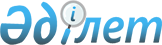 О дополнительном регламентировании порядка проведения мирных собраний, митингов, шествий, пикетов и демонстраций в поселке Жалагаш
					
			Утративший силу
			
			
		
					Решение Жалагашского районного маслихата Кызылординской области от 06 июня 2014 года N 33-6. Зарегистрировано Департаментом юстиции Кызылординской области 19 июня 2014 года за N 4704. Утратило силу решением Жалагашского районного маслихата Кызылординской области от 01 февраля 2016 года № 51-2      Сноска. Утратило силу решением Жалагашского районного маслихата Кызылординской области от 01.02.2016 № 51-2 (вводится в действие со дня его первого официального опубликования).

      В соответствии со статьей 10 Закона Республики Казахстан от 17 марта 1995 года "О порядке организации и проведения мирных собраний, митингов, шествий, пикетов и демонстраций в Республике Казахстан" и Законом Республики Казахстан от 23 января 2001 года "О местном государственном управлении и самоуправлении в Республике Казахстан" Жалагашский районный маслихат РЕШИЛ:

      1. Определить местом проведения мирных собраний, митингов, шествий, пикетов и демонстраций в поселке Жалагаш площадь прилегающую к задней части центрального стадиона по улице Абая.

      2. Настоящее решение вводится в действие по истечении десяти календарных дней после дня первого официального опубликования.


					© 2012. РГП на ПХВ «Институт законодательства и правовой информации Республики Казахстан» Министерства юстиции Республики Казахстан
				
      Председатель ХХХІІІ сессии

      Жалагашского районного

      Маслихата

КИПШАКБАЕВ А.

      Секретарь Жалагашского

      районного маслихата

СУЛЕЙМЕНОВ К.
